VIEŠOJI  ĮSTAIGA  JONAVOS  LIGONINĖ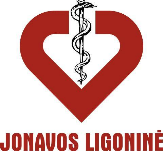 Duomenys kaupiami ir saugomi juridinių asmenų registre, kodas 190326865,Žeimių g. 19, LT-55134 Jonava, tel./faks. (8 349) 69101, elektroninis paštas:  referentas@jonava.net MAŽOS VERTĖS PIRKIMAS RAŠTU„DEGALAI“ BENDROSIOS NUOSTATOS:Perkančioji organizacija – VšĮ Jonavos ligoninė, Žeimių g. 19, LT-55134 Jonava, tel./faks.: (8349) 69101, el. p. referentas@jonava.net. 1.2.	Pirkimas vykdomas vadovaujantis Lietuvos Respublikos viešųjų pirkimų įstatymu (Žin., 1996, Nr. 84-2000; 2006, Nr. 4-102; 2009, Nr. 93-3986; 2010, Nr. 25-1174; 2011, Nr. 2-36) (toliau vadinama – Viešųjų pirkimų įstatymas), perkančiosios organizacijos pasitvirtintomis ir Centrinėje viešųjų pirkimų informacinėje sistemoje (toliau vadinama – CVP IS) paskelbtomis VšĮ Jonavos ligoninės supaprastintų viešųjų pirkimų taisyklėmis (patvirtintos VšĮ Jonavos ligoninės direktoriaus 2014 m. gruodžio 31 d.  įsakymu Nr. 124.) (toliau vadinama – Taisyklės), kitais viešuosius pirkimus reglamentuojančiais teisės aktais bei pirkimo sąlygomis.1.3.	Vartojamos pagrindinės sąvokos, apibrėžtos Viešųjų pirkimų įstatyme ir Taisyklėse.1.4.	Pirkimas atliekamas laikantis lygiateisiškumo, nediskriminavimo, skaidrumo, abipusio pripažinimo, proporcingumo principų ir konfidencialumo bei nešališkumo reikalavimų. Priimant sprendimus dėl konkurso sąlygų, vadovaujamasi racionalumo principu.1.5.	Pirkime kviečiami dalyvauti perkančiosios organizacijos galinčios tiekti numatytas prekes.1.6.	Pirkimo dokumentai pateikiami kartu su skelbimu.1.7.	Perkančioji organizacija nėra pridėtinės vertės mokesčio (toliau vadinama – PVM) mokėtoja.PIRKIMO OBJEKTAS:Pirkimo objektas – DEGALAI, BVPŽ kodai: 09132000-3, 09134200-9. Perkamų prekių savybės nustatytos pateiktoje Techninėje specifikacijoje (Priedas Nr. 1.). Pirkimo objektas į pirkimo dalis neskirstomas.Tiekėjui neleidžiama siūlyti kitokias, negu numatytos konkurso dokumentuose, prekių/paslaugų charakteristikas (parametrus, formas), alternatyvūs pasiūlymai nebus nagrinėjami.Prekių kiekiai – apytikslūs (planuojami), bus perkama pagal ligoninės poreikius ir finansines galimybes.Prekių pirkimas bus vykdomas 12 (dvylika) mėnesių nuo sutarties pasirašymo (sutartis įsigalios nuo 2016-04-15).  Prekių pirkimo vieta – degalinės Jonavoje ir jos rajone.Kvalifikaciniai reikalavimai tiekėjams:Perkančioji organizacija, vadovaudamasi Taisyklių 84.9. punktu, netikrina tiekėjų, dalyvaujančių pirkime, kvalifikacijos.PASIŪLYMŲ RENGIMAS, PATEIKIMAS, KEITIMAS:Pateikdamas pasiūlymą, tiekėjas sutinka su šiomis pirkimo sąlygomis ir patvirtina, kad jo pasiūlyme pateikta informacija yra teisinga ir apima viską, ko reikia tinkamam pirkimo sutarties įvykdymui.Pasiūlymas turi būti pateikiamas tik elektroninėmis priemonėmis, naudojant CVP IS, pasiekiamoje adresu https://pirkimai.eviesiejipirkimai.lt. Pasiūlymai, pateikti popierinėje formoje arba ne perkančiosios organizacijos nurodytomis elektroninėmis priemonėmis, bus atmesti kaip  neatitinkantys pirkimo dokumentų reikalavimų. Pasiūlymus gali teikti tik CVP IS registruoti tiekėjai (nemokama registracija adresu https://pirkimai.eviesiejipirkimai.lt). Kiekvienas pasiūlyme pridedamas („prisegamas“) dokumentas gali būti pasirašytas saugiu elektroniniu parašu, atitinkančiu Lietuvos Respublikos elektroninio parašo įstatymo nustatytus reikalavimus. Visi dokumentai, patvirtinantys tiekėjų kvalifikacijos atitiktį pirkimo sąlygose nustatytiems kvalifikacijos reikalavimams, kiti pasiūlyme pateikiami dokumentai turi būti pateikti elektronine forma, t. y. tiesiogiai suformuoti elektroninėmis priemonėmis arba pateikiant skaitmenines dokumentų kopijas (pvz. atestatai, pažymos, licencijos, leidimai, Tiekėjo deklaracija ir pan.). Pateikiami dokumentai ar skaitmeninės dokumentų kopijos turi būti prieinami naudojant nediskriminuojančius, visuotinai prieinamus duomenų failų formatus (pvz., pdf, jpg, doc ir kt.).Tiekėjo pasiūlymas bei kita korespondencija pateikiama lietuvių kalba.Pasiūlymą sudaro tiekėjo pateiktų duomenų, dokumentų elektroninėje formoje ir atsakymų CVP IS priemonėmis, visuma (perkančioji organizacija pasilieka sau teisę pareikalauti dokumentų originalų), susidedanti iš: CVP IS pasiūlymo lango eilutėje „Prisegti dokumentai“ pateikti kiti dokumentai ir pasiūlymo Priedo Nr. 1. forma.Tiekėjas gali pateikti tik vieną pasiūlymą – individualiai arba kaip ūkio subjektų grupės narys. Jei tiekėjas pateikia daugiau kaip vieną pasiūlymą arba ūkio subjektų grupės narys dalyvauja teikiant kelis pasiūlymus, visi tokie pasiūlymai bus atmesti. Laikoma, kad tiekėjas pateikė daugiau kaip vieną pasiūlymą, jeigu tą patį pasiūlymą pateikė ir raštu (popierine forma, vokuose), ir naudodamasis CVP IS priemonėmis. Tiekėjas turi pateikti pasiūlymą visoms prekėms.Tiekėjams nėra leidžiama pateikti alternatyvių pasiūlymų. Tiekėjui pateikus alternatyvų pasiūlymą, jo pasiūlymas ir alternatyvus pasiūlymas (alternatyvūs pasiūlymai) bus atmesti.Pasiūlymas turi būti pateiktas iki 2016 m. sausio 19 d. 10,00 val. tik elektroninėmis priemonėmis, naudojant CVP IS. Tiekėjui CVP IS susirašinėjimo priemonėmis paprašius, perkančioji organizacija CVP IS susirašinėjimo priemonėmis patvirtina, kad tiekėjo pasiūlymas yra gautas ir nurodo gavimo dieną, valandą ir minutę. Tiekėjai pasiūlyme turi nurodyti, kokia pasiūlyme pateikta informacija yra konfidenciali. Informacija, kurią viešai skelbti įpareigoja Lietuvos Respublikos įstatymai, negali būti tiekėjo nurodoma kaip konfidenciali.Pasiūlymuose nurodoma prekių kaina pateikiama eurais, turi būti išreikšta ir apskaičiuota taip, kaip nurodyta šių pirkimo sąlygų  Priede Nr. 1. Apskaičiuojant kainą, turi būti atsižvelgta į visą šių pirkimo sąlygų Priede Nr. 1. nurodytą prekių kiekį, kainos sudėtines dalis, į techninės specifikacijos reikalavimus (Priede Nr. 1.) ir pan. Į prekių kainą turi būti įskaityti visi mokesčiai ir visos tiekėjo išlaidos. Pateikiamos kainos (nuolaida, suma) su PVM turi būti pateikta suapvalinta pagal aritmetikos taisykles iki šimtųjų, t.y. du skaičiai po kablelio. Pasiūlymas galioja jame tiekėjo nurodytą laiką. Pasiūlymas turi galioti ne trumpiau nei 90 dienų. Jeigu pasiūlyme nenurodytas jo galiojimo laikas, laikoma, kad pasiūlymas galioja tiek, kiek numatyta pirkimo dokumentuose.Kol nesibaigė pasiūlymų galiojimo laikas, perkančioji organizacija turi teisę prašyti, kad tiekėjai pratęstų jų galiojimą iki konkrečiai nurodyto laiko.Perkančioji organizacija turi teisę pratęsti pasiūlymo pateikimo terminą. Apie naują pasiūlymų pateikimo terminą perkančioji organizacija paskelbia CVP IS bei praneša tik CVP IS priemonėmis prie pirkimo prisijungusiems tiekėjams.CVP IS priemonėmis pateiktą pasiūlymą tiekėjas iki nustatyto pasiūlymų pateikimo termino pabaigos gali atsiimti bei pakeisti. Norėdamas atsiimti ar pakeisti pasiūlymą, tiekėjas CVP IS pasiūlymo lange spaudžia „Atsiimti pasiūlymą“. Norėdamas vėl pateikti atsiimtą ir pakeistą pasiūlymą, tiekėjas turi jį pateikti iš naujo.Perkančioji organizacija pasiūlymo galiojimo užtikrinimo nereikalauja.Jeigu tiekėjas pateikė netikslius, neišsamius pirkimo dokumentuose nurodytus kartu su pasiūlymu teikiamus dokumentus: tiekėjo įgaliojimą asmeniui pasirašyti paraišką ar pasiūlymą, jungtinės veiklos sutartį (jeigu reikalaujama), pasiūlymo galiojimo užtikrinimą patvirtinantį dokumentą ar jų nepateikė (jeigu reikalaujama), perkančioji organizacija privalo prašyti tiekėjo patikslinti, papildyti arba pateikti šiuos dokumentus per jos nustatytą protingą terminą, kuris negali būti trumpesnis kaip 3 darbo dienos nuo prašymo išsiuntimo iš perkančiosios organizacijos dienos.PIRKIMO SĄLYGŲ PAAIŠKINIMAS IR PATIKSLINIMAS:Pirkimo sąlygos gali būti paaiškinamos, patikslinamos tiekėjų iniciatyva, jiems CVP IS susirašinėjimo priemonėmis kreipiantis į perkančiąją organizaciją. Prašymai paaiškinti pirkimo sąlygas turi būti pateikiami perkančiajai organizacijai CVP IS susirašinėjimo priemonėmis ne vėliau kaip prieš 4 darbo dienas (jeigu pasiūlymų pateikimo terminas yra trumpesnis kaip 4 darbo dienos – ne vėliau kaip prieš 2 darbo dienas) iki pirkimo pasiūlymų pateikimo termino pabaigos. Perkančioji organizacija į gautą prašymą atsako ne vėliau kaip per 3 darbo dienas nuo jo gavimo dienos (jeigu pasiūlymų pateikimo terminas yra trumpesnis kaip 4 darbo dienos – ne vėliau kaip per 1 darbo dieną). Perkančioji organizacija, atsakydama tiekėjui, kartu siunčia paaiškinimus  ir visiems kitiems tiekėjams, kurie prisijungė prie pirkimo CVP IS priemonėmis, bet nenurodo, iš ko gavo prašymą duoti paaiškinimą. Atsakymas turi būti siunčiamas taip, kad tiekėjas jį gautų ne vėliau kaip likus 1 darbo dienai iki pasiūlymų pateikimo termino pabaigos. Perkančioji organizacija tiek aiškindama, tikslindama konkurso sąlygas savo iniciatyva, tiek tiekėjų iniciatyva visus paaiškinimus ir patikslinimus skelbia CVP IS. Tiekėjai turėtų būti aktyvūs ir pateikti klausimus ar paprašyti paaiškinti konkurso sąlygas iš karto jas išanalizavę, atsižvelgdami į tai, kad, pasibaigus pasiūlymų pateikimo terminui, pasiūlymo turinio keisti nebus galima.Nesibaigus pasiūlymų pateikimo terminui, perkančioji organizacija turi teisę savo iniciatyva paaiškinti, patikslinti pirkimo sąlygas.Perkančioji organizacija nerengs susitikimų su tiekėjais dėl pirkimo dokumentų paaiškinimų.Bet kokia informacija, pirkimo sąlygų paaiškinimai, pranešimai ar kitas perkančiosios organizacijos ir tiekėjo susirašinėjimas yra vykdomas tik CVP IS susirašinėjimo priemonėmis (pranešimus gaus prie pirkimo prisijungę tiekėjai).  Tiesioginį ryšį su tiekėjais įgalioti palaikyti: Gediminas Ramanauskas ir Jolita Sapitavičiūtė, adresas: Žeimių g. 19, Jonava;  tel./faks.: (8~349) 69098, 8 655 11552; el. paštas: referentas@jonava.net.Tuo atveju, kai tikslinama paskelbta informacija, perkančioji organizacija atitinkamai patikslina skelbimą apie pirkimą ir prireikus pratęsia pasiūlymų pateikimo terminą protingumo kriterijų atitinkančiam terminui, per kurį tiekėjai, rengdami pasiūlymus, galėtų atsižvelgti į patikslinimus. Apie pasiūlymų pateikimo termino pratęsimą pranešama patikslinant skelbimą. Pranešimai apie pasiūlymų pateikimo termino nukėlimą taip pat paskelbiami CVP IS ir išsiunčiami suinteresuotiems tiekėjams, jeigu tokie yra žinomi perkančiajai organizacijai.VOKŲ  PASIŪLYMAIS ATPLĖŠIMO PROCEDŪROS:Vokai su pasiūlymais (pradinis susipažinimas su tiekėjų pasiūlymais, gautais CVP IS priemonėmis - prilyginamas vokų atplėšimui) bus atplėšiami VšĮ Jonavos ligoninėje, administracija (2 aukštas), Žeimių g. 19 g., LT-55134 Jonava. Vokai su pasiūlymais bus atplėšiami posėdyje – 2016 m. sausio 19 d. 10,00  val.  Vokų su pasiūlymais atplėšimo procedūroje turi teisę dalyvauti visi pasiūlymus pateikę tiekėjai arba jų įgalioti atstovai, taip pat viešuosius pirkimus kontroliuojančių institucijų atstovai. Vokai atplėšiami ir tuo atveju, jei į vokų atplėšimo posėdį neatvyksta pasiūlymus pateikę tiekėjai arba jų įgalioti atstovai.PASIŪLYMŲ NAGRINĖJIMAS IR PASIŪLYMŲ ATMETIMO PRIEŽASTYS:Iškilus klausimams dėl pasiūlymų turinio ir Pirkimo organizatoriui CVP IS susirašinėjimo priemonėmis paprašius, tiekėjai privalo per Pirkimo organizatoriaus nurodytą terminą pateikti CVP IS susirašinėjimo priemonėmis papildomus paaiškinimus nekeisdami pasiūlymo esmės.Jeigu pateiktame pasiūlyme Pirkimo organizatorius randa pasiūlyme nurodytos kainos apskaičiavimo klaidų, ji privalo CVP IS susirašinėjimo priemonėmis paprašyti tiekėjų per jos nurodytą terminą ištaisyti pasiūlyme pastebėtas aritmetines klaidas, nekeičiant vokų su pasiūlymais atplėšimo posėdžio metu paskelbtos kainos. Taisydamas pasiūlyme nurodytas aritmetines klaidas, tiekėjas neturi teisės atsisakyti kainos sudedamųjų dalių arba papildyti kainą naujomis dalimis.Kai pateiktame pasiūlyme nurodoma neįprastai maža kaina, Pirkimo organizatorius turi teisę, o ketindama atmesti pasiūlymą – privalo tiekėjo CVP IS susirašinėjimo priemonėmis paprašyti per Pirkimo organizatoriaus nurodytą terminą pateikti neįprastai mažos pasiūlymo kainos pagrindimą, įskaitant ir detalų kainų sudėtinių dalių pagrindimą. Perkančioji organizacija turi įvertinti riziką, ar tiekėjas, kurio pasiūlyme nurodyta neįprastai maža kaina, sugebės tinkamai įvykdyti pirkimo sutartį, bei užtikrinti, kad nebūtų sudaromos sąlygos konkurencijos iškraipymui. Perkančioji organizacija, vertindama, ar tiekėjo pateiktame pasiūlyme nurodyta kaina yra neįprastai maža, palygina tiekėjo pasiūlyme nurodytą kainą su rinkoje esančiomis analogiško pirkimo objekto kainomis bei su kitų tiekėjų pasiūlymuose nurodytomis kainomis. Jei tiekėjas kainos nepagrindžia, jo pasiūlymas atmetamas. Tiekėjo pateikto pasiūlymo turinio paaiškinimai, pasiūlyme nurodytų aritmetinių klaidų pataisymai, neįprastai mažos kainos pagrindimo dokumentai yra pateikiami tik CVP IS susirašinėjimo priemonėmis.Pirkimo organizatorius atmeta pasiūlymą, jeigu:Tiekėjas neatitiko kvalifikacijos reikalavimų (jeigu tiekėjų kvalifikacija tikrinama).Tiekėjas pasiūlyme pateikė netikslius ar neišsamius duomenis apie savo kvalifikaciją ir, perkančiajai organizacijai prašant, nepatikslino jų (jeigu tiekėjų kvalifikacija tikrinama).Pasiūlymas neatitiko konkurso sąlygose nustatytų reikalavimų (pvz.: tiekėjo pateikta techninė specifikacija neatitinka pirkimo dokumentuose nustatytų reikalavimų; pateiktas CVP IS priemonėmis – pasiūlymas/dokumentai nepasirašyti konkurso sąlygose nurodytu būdu).Tiekėjas per perkančiosios organizacijos nurodytą terminą neištaisė aritmetinių klaidų ir (ar) nepaaiškino pasiūlymo.Visų tiekėjų, kurių pasiūlymai neatmesti dėl kitų priežasčių, buvo pasiūlytos per didelės, perkančiajai organizacijai nepriimtinos kainos.Buvo pasiūlyta neįprastai maža kaina ir tiekėjas Pirkimo organizatoriaus prašymu nepateikė raštiško kainos sudėtinių dalių pagrindimo arba kitaip nepagrindė neįprastai mažos kainos.Pasiūlymas buvo pateiktas ne perkančiosios organizacijos nurodytomis elektroninėmis CVP IS priemonėmis. Tiekėjas per jos nustatytą terminą, kaip nurodyta pirkimo dokumentų 4.16. p. (Viešųjų pirkimų įstatymo 28 straipsnio 10 dalyje), nepatikslino, nepapildė ar nepateikė pirkimo dokumentuose nurodytų kartu su pasiūlymu teikiamų dokumentų: tiekėjo įgaliojimo asmeniui pasirašyti paraišką ar pasiūlymą, jungtinės veiklos sutarties (jeigu reikalaujama), pasiūlymo galiojimo užtikrinimą patvirtinančio dokumento (jeigu reikalaujama).PASIŪLYMŲ VERTINIMAS:Pasiūlymuose nurodytos kainos bus vertinamos eurais.Perkančiosios organizacijos neatmesti pasiūlymai vertinami pagal mažiausios kainos kriterijų.PASIŪLYMŲ EILĖ IR SPRENDIMAS DĖL PIRKIMO SUTARTIES SUDARYMO:Išnagrinėjusi, įvertinusi ir palyginusi pateiktus pasiūlymus, Pirkimo organizatorius nustato pasiūlymų eilę. Pasiūlymai šioje eilėje surašomi kainos mažėjimo tvarka. Jeigu kelių pateiktų pasiūlymų yra vienodos kainos naudingumas, nustatant pasiūlymų eilę pirmesnis į šią eilę įrašomas tiekėjas, kurio pasiūlymas  CVP IS priemonėmis pateiktas anksčiausiai. Laimėjusiu pasiūlymas pripažįstamas Viešųjų pirkimų įstatymo bei šių pirkimo sąlygų nustatyta tvarka. Perkančioji organizacija, priėmusi sprendimą dėl laimėjusio pasiūlymo, apie šį sprendimą nedelsdama, bet ne vėliau kaip per 3 darbo dienas, praneša kiekvienam pasiūlymą pateikusiam tiekėjui CVP IS susirašinėjimo priemonėmis. Tais atvejais, kai pasiūlymą pateikė tik vienas tiekėjas, pasiūlymų eilė nenustatoma ir jo pasiūlymas laikomas laimėjusiu, jeigu nebuvo atmestas pagal šių pirkimo sąlygų 7.5. punkto nuostatas. Tiekėjams, kurių pasiūlymai neįrašyti į šią eilę, kartu su pranešimu apie pasiūlymų eilę pranešama ir apie jų pasiūlymų atmetimo priežastis. Jei bus nuspręsta nesudaryti pirkimo sutarties, minėtame pranešime nurodomos tokio sprendimo priežastys.Pirkimą laimėjęs tiekėjas privalo pasirašyti pirkimo sutartį per perkančiosios organizacijos nurodytą terminą. Pirkimo sutarčiai pasirašyti laikas gali būti nustatomas atskiru pranešimu CVP IS susirašinėjimo priemonėmis arba nurodomas pranešime apie laimėjusį pasiūlymą.Jeigu tiekėjas, kurio pasiūlymas pripažintas laimėjusiu, pranešimu CVP IS susirašinėjimo priemonėmis atsisako sudaryti pirkimo sutartį, iki nurodyto laiko neatvyksta sudaryti pirkimo sutarties, nepateikia pirkimo sąlygose nustatyto pirkimo sutarties įvykdymo užtikrinimo (kai jo reikalaujama), arba atsisako pirkimo sutartį sudaryti pirkimo dokumentuose nustatytomis sąlygomis, laikoma, kad jis atsisakė sudaryti pirkimo sutartį. Tuo atveju perkančioji organizacija siūlo sudaryti pirkimo sutartį tiekėjui, kurio pasiūlymas pagal patvirtintą pasiūlymų eilę yra pirmas po tiekėjo, atsisakiusio sudaryti pirkimo sutartį. PRETENZIJŲ IR SKUNDŲ NAGRINĖJIMO TVARKA:10.1.	Tiekėjas, norėdamas iki pirkimo sutarties sudarymo ginčyti perkančiosios organizacijos sprendimus ar veiksmus, turi pateikti pretenziją perkančiajai organizacijai Viešųjų pirkimų įstatymo V skyriuje nustatyta tvarka. Pretenzija turi būti pateikta CVP IS priemonėmis. Perkančiosios organizacijos priimtas sprendimas gali būti skundžiamas teismui Viešųjų pirkimų įstatymo V skyriuje nustatyta tvarka. 10.2.	Perkančioji organizacija nagrinėja tik tas tiekėjų pretenzijas, kurios gautos iki pirkimo sutarties sudarymo dienos.10.3.	Perkančioji organizacija, gavusi pretenziją, nedelsdama sustabdo pirkimo procedūrą, kol bus išnagrinėta ši pretenzija ir priimtas sprendimas. PIRKIMO SUTARTIES SĄLYGOS:11.1.	Pirkimo sutarties sąlygos sutarties galiojimo laikotarpiu negali būti keičiamos, išskyrus tokias pirkimo sutarties sąlygas, kurias pakeitus nebūtų pažeisti Viešųjų pirkimų įstatymo 3 straipsnyje nustatyti principai ir tikslai ir tokiems pirkimo sutarties sąlygų pakeitimams yra gautas Viešųjų pirkimų tarnybos sutikimas.11.2.	Pirkimo sutartis turi būti sudaroma nedelsiant, bet ne anksčiau negu pasibaigė atidėjimo terminas. Atidėjimo terminas gali būti netaikomas, kai: 11.2.1.	vienintelis suinteresuotas dalyvis yra tas, su kuriuo sudaroma pirkimo sutartis, ir nėra suinteresuotų kandidatų (Viešųjų pirkimų įstatymo 18 str. 9 d. 1 p.); 11.2.2.	pirkimo sutartis sudaroma dinaminės pirkimo sistemos pagrindu  arba preliminariosios sutarties pagrindu (Viešųjų pirkimų įstatymo 18 str. 9 d. 2 p.).11.2.3.	supaprastintų pirkimų atveju pirkimo sutarties vertė mažesnė kaip 3 000 € (be pridėtinės vertės mokesčio) arba kai pirkimo sutartis sudaroma atliekant mažos vertės pirkimą (Viešųjų pirkimų įstatymo 18 str. 9 d. 3 p.).11.3.	Pirkimo sutartis gali būti sudaroma žodžiu, kaip prekių pirkimo sutarties vertė yra mažesnė kaip 3 000 €  (be pridėtinės vertės mokesčio).11.4.	Perkančioji organizacija laimėjusio dalyvio pasiūlymą, sudarytą pirkimo sutartį ir pirkimo sutarties sąlygų pakeitimus, išskyrus informaciją, kurios atskleidimas prieštarautų teisės aktams, arba teisėtiems tiekėjų komerciniams interesams, arba trukdytų laisvai konkuruoti tarpusavyje, ne vėliau kaip per 10 d. nuo pirkimo sutarties sudarymo ar jos sąlygų pakeitimo paskelbs CVP IS. Šis reikalavimas netaikomas pirkimams, kai pirkimo sutartis sudaroma žodžiu, taip pat laimėjusio dalyvio pasiūlymo ar pirkimo sutarties dalims, kai nėra techninių galimybių tokiu būdu paskelbtos informacijos atgaminti ar perskaityti.11.5.	Pirkėjas apmoka Pardavėjui už prekes pagal gautas PVM sąskaitas faktūras per 5 (penkias) darbo dienas po to, kai privalomojo socialinio draudimo lėšos iš VLK (PSDF) bus pervestos į Pirkėjo sąskaitą, bet ne vėliau kaip per 30 kalendorinių dienų nuo sąskaitos faktūros gavimo dienos.Pirkimo organizatorius		 						Gediminas RamanauskasParengė: J. SapitavičiūtėPriedas Nr. 1.PASIŪLYMAS DĖL DEGALŲ PARDAVIMO  ____________________(data)____________________(vieta)Šiuo pasiūlymu pažymime, kad sutinkame su visomis pirkimo sąlygomis.Siūlome šias prekes: TECHNINĖ SPECIFIKACIJA:PILDYTI PRIVALOMA:Pasiūlymo suma, € su PVM - 								.(žodžiu)	Kartu su pasiūlymu pateikiami šie dokumentai:Pasiūlymas galioja 90 dienų.______________________________________________________(Dalyvio arba jo įgalioto asmens pareigos, vardas, pavardė, parašas*)    *Pastaba. Jeigu perkančioji organizacija pirkimą atlieka CVP IS priemonėmis, šis dokumentas teikiamas pasirašytas saugiu elektroniniu parašu. Tais atvejais, kai pirkimo dokumentuose nustatyta, kad visas pasiūlymas pasirašomas saugiu elektroniniu parašu, šio dokumento atskirai pasirašyti neprivaloma. Dalyvio pavadinimasDalyvio veiklos adresasUž pasiūlymą atsakingo asmens vardas, pavardėTelefono numerisFakso numerisEl. pašto adresasEil. Nr.Degalų pavadinimas ir rūšisPlanuojamas pirkti kiekis litrais (12 mėn.)Degalų kainos, € su PVMDegalų kainos, € su PVMDegalų kainos, € su PVMDegalų kainos, € su PVMDegalų kainos, € su PVM1 (vieno) litro degalų kaina, € su PVM (4-8 stulpelių kainų aritmetinis vidurkis)Nuolaida 1 (vienam) litrui kuro € (pasirašius sutartį šią nuolaidą  pardavėjas teiks pirkėjui kiekvienam degalų litrui nuo mažmeninės degalų pardavimo kainos € su PVM)1 (vieno) litro kaina (€ su PVM) pritaikius nuolaidąSuma (€ su PVM) pritaikius nuolaidą (3 stulpelį dauginti iš 11 stulpelio)Eil. Nr.Degalų pavadinimas ir rūšisPlanuojamas pirkti kiekis litrais (12 mėn.)2016-01-112016-01-122016-01-132016-01-142016-01-151 (vieno) litro degalų kaina, € su PVM (4-8 stulpelių kainų aritmetinis vidurkis)Nuolaida 1 (vienam) litrui kuro € (pasirašius sutartį šią nuolaidą  pardavėjas teiks pirkėjui kiekvienam degalų litrui nuo mažmeninės degalų pardavimo kainos € su PVM)1 (vieno) litro kaina (€ su PVM) pritaikius nuolaidąSuma (€ su PVM) pritaikius nuolaidą (3 stulpelį dauginti iš 11 stulpelio)123456789101112Benzinas A-95350Dyzelinis kuras3000VISO (1.+2.):VISO (1.+2.):VISO (1.+2.):VISO (1.+2.):VISO (1.+2.):VISO (1.+2.):VISO (1.+2.):VISO (1.+2.):VISO (1.+2.):VISO (1.+2.):VISO (1.+2.):Eil. Nr.Pateiktų dokumentų pavadinimasDokumento puslapių skaičius